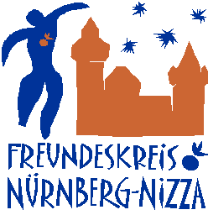 Anmeldungsbogen:Titel des Videos: Teilnehmende (mindestens 3 und maximal 8 Personen):1. 2.3.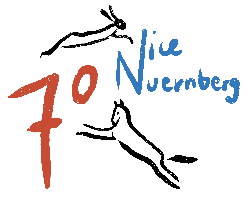 4.5.6.7.8.Schule:Klasse:Kontaktperson:Telefonnummer:Mailadresse:Mit der Unterschrift stimmen wir zu, dass unser Wettbewerbsbeitrag auf der Homepage vom Amt für Internationale Beziehungen der Stadt Nürnberg gezeigt werden darf. Das Video kann zusätzlich bei Veranstaltungen im Rahmen der Städtepartnerschaft Nizza-Nürnberg präsentiert werden. Datum: 			Unterschrift (Kontaktperson):Stadt Nürnberg · Hans-Sachs-Platz 2 · 90403 Nürnberg160Teilnahme am Schüler*innenwettbewerb: 
70 Jahre Städtepartnerschaft Nizza-NürnbergVom 17.06. bis 05.08.2024